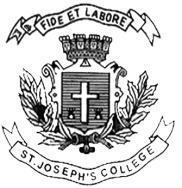 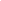 ST. JOSEPH’S COLLEGE (AUTONOMOUS), BANGALORE-27UG –VI SEMESTERSEMESTER EXAMINATION: APRIL 2022(Examination conducted in July-August 2022)BC DEF 6618 - Security Analysis and Portfolio Management Time- 2 ½ hrs					Max Marks-70This paper contains 2 printed page and four partsSection A 
I. Answer any five of the following 			                  (2 x 5 = 10 marks)Give the meaning of diversification.Mention two assumptions of CAPM.What is the intrinsic value of a security?Is investment the same as gambling? Support the answer with a reason.What is passive strategy?What is an arbitrage pricing theory?Section BII. Answer any three of the following 			                  (5 x 3 = 15 marks)The rate of return of Wipro Ltd., for past six years are given below:
Calculate the average rate of return and standard deviation.From the following information calculate beta of XYZ ltd.Enumerate the classification of industries.Identify whether the following securities are overpriced, underpriced or fairly priced.Section C III. Answer any two of the following 			               (15 x 2 = 30 marks)An investor wants to build a portfolio with the following four stocks. with the given details, find out Individual return and riskPortfolio risk and return            NOTE: The investment is spread equally over the stocks.
            Market return= 11%            Market return variance=26Write a detailed note on alternative avenues available for the purpose of investment.From the following information rank the portfolio according to Sharpes, Treynor and Jensen’s ratio.
The risk-free rate is 10% and the return of the market index is 12%.Section DIII. Answer the following 					                   	(15 marks) Mr. Pinto is a potential client for your company. As a wealth manager you are asked to throw light on appraisal of intrinsic value done through the EIC framework.